CORONA MINUSLavez-vous les deux mains une demi-minute    En récré prenez soin d’éviter les disputes
Respectez la distance avec tous les copains
d’un mètre dit la science, et puis tout ira bien !
Que vous soyez à Berlin, Strasbourg ou Hollywood
Prenez garde à toujours tousser dans votre coude
Evitez les balades dans les endroits bondés
Ne tombez pas malade, en voilà une idée !
RefrainNom d’un petit pangolin
Je sais pas ce qui me retient 
D’ renvoyer sur Venus
Ce satané virus !Et nom d’une chauve-souris
Mais quand va-t-il filer d’ici ?
Déserter notre globe
Satané microbe !La condition requise pour aller mieux demain : 
Ne faites plus de bises, ne serrez pas de mains 
Et pour être peinard, soyez mobilisé 
Jetez votre mouchoir une fois utiliséA l’école ou à la maison, restez zen et candide 
Telle est votre mission et ce foutu Covid
Nous lâchera les baskets et nous crierons victoire
Partout sur la planète on fêtera son départ Refrain    Chanson   de  Guillaume  Aldebert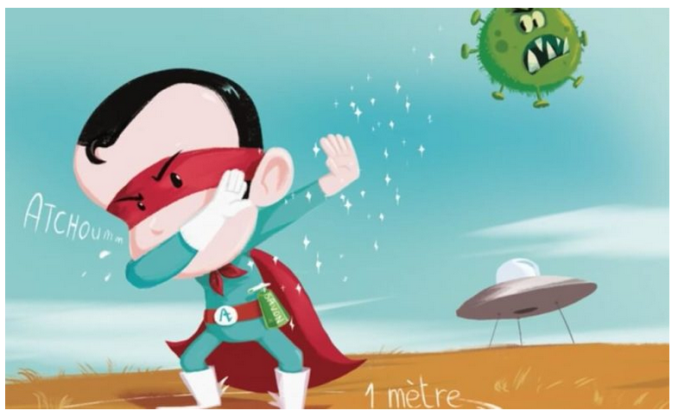 